 701  Fuar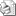 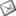 Sayı: 2009 / 70107–10 Mayıs 2009 tarihleri arasında İzmir Fuar Alanı 1 – A, 1 – B ve 2 No.lu hollerde düzenlenecek olan Ulusal Elektrik Tesisat Kongresi ve Ebito Elektrik, Elektronik ve Otomasyon, Aydınlatma ve Makine Fuarı’na Birliğimiz de 2 no.lu holdeki standıyla katılacaktır.Kongre resmi açılışı 07 Mayıs 2009 Perşembe günü Saat: 10.00, Fuar Resmi açılışı Saat: 11.30 olup, Fuar ziyaret saatleri 07, 08, 09 Mayıs 2009 11.00–20.00, 10 Mayıs 2009 11.00–18.00’dir.Bilgilerinizi ve gereğini rica ederiz.Özcan KILKIŞ                                                                                         Selahattin ARSLAN Genel Sekreter                           